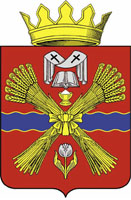 АДМИНИСТРАЦИЯ НОВОБЫТОВСКОГО СЕЛЬСКОГО ПОСЕЛЕНИЯ НИКОЛАЕСКОГО МУНИЦИПАЛЬНОГО РАЙОНА ВОЛГОГРАДСКОЙ ОБЛАСТИП О С Т А Н О В Л Е Н И Е         от  30.06.2020 г. 	                                                                                               № 45О подготовке объектов жилищно-коммунального хозяйства Новобытовского сельского поселения в осенне-зимний период 2020-2021 годов.С целью подготовки объектов коммунальной инфраструктуры Новобытовского сельского поселения Николаевского муниципального района Волгоградской области к отопительному сезону 2020-2021 годов, руководствуясь Уставом Новобытовского сельского поселения п о с т а н о в л я ю:                   1.   Утвердить план мероприятий по подготовке объектов социально - культурного назначения к отопительному сезону 2020-2021 годов. 2. Создать  комиссию в следующем составе:Осьмак П.А.. – глава Новобытовского  сельского поселения, председатель комиссии Кунирова А.У. –  директор МКУ «Культура»  Новобытовского сельского поселения, заместитель председателя комиссии.Члены комиссии:Ротко М.П. – главный специалист Новобытовского сельского поселенияКуспанова А.К.. – специалист администрации Новобытовского сельского поселенияКарабалина А.П.– ведущий специалист администрации Новобытовского сельского поселения3. Утвердить «Программу проведения проверки готовности к отопительному периоду 2020-2021 годов на территории Новобытовского сельского поселения» (Приложение № 1).4. Организовать подготовку к отопительному периоду жилых домов, а также многоквартирного дома на территории Новобытовского сельского поселения.5. Организовать подготовку муниципальных учреждений Новобытовского сельского поселения  к работе  в осенне-зимний период 2020-2021 годов.6.Обеспечить подготовку дорожной и специальной техники по уборке и расчистке снега, создание песко-соляной смеси для посыпки дорог  местного значения.7. Обеспечить своевременную и в полном объеме оплату коммунальных услуг, предоставленных муниципальным учреждениям Новобытовского сельского поселения.8. Организовать работу по пропаганде среди населения необходимости проведения сезонных мероприятий по энергосбережению.9.  Контроль за исполнением настоящего постановления оставляю за собой.Глава Новобытовского  сельского поселения                                                                     П.А.ОсьмакУтверждаюГлава Новобытовскогосельского поселения____________ П.А.ОсьмакПлан мероприятийпо подготовке объектов социально-культурного назначения к отопительному сезону 2020-2021 годовПриложение № 1к постановлению Администрации Новобытовского сельского поселения №45   от 30.06.2020 г.Программапроведения проверки готовности к отопительному периоду 2020-2021 годов на территории Новобытовского сельского поселения1.  Общие положенияОбеспечение надежности функционирования объектов жилищно-коммунального хозяйства, своевременная и всесторонняя подготовка к отопительному периоду и его организованное проведение, в целях достижения устойчивого тепло-, водо-, электро-, газоснабжения потребителей, поддержания необходимых параметров энергоносителей и обеспечения нормативного температурного режима в зданиях с учетом их назначения и платежной дисциплины потребителей жилищно-коммунальных услуг, являются важнейшей задачей органов местного самоуправления, организаций жилищно-коммунального хозяйства.Подготовка объектов жилищно-коммунального хозяйства к отопительному периоду проводится в целях исключения влияния температурных и других погодных факторов на надежность их работы, предупреждения сверхнормативного износа и выхода из строя, а также для обеспечения требуемых   режимов функционирования систем коммунальной инфраструктуры и инженерно-технического обеспечения зданий в отопительный период.Подготовка объектов жилищно-коммунального хозяйства к отопительному периоду должна обеспечивать:-    нормативную техническую эксплуатацию объектов жилищно-коммунального хозяйства, соблюдение установленного температурно-влажностного режима в помещениях, санитарно-гигиенических условий проживания населения;-  максимальную надежность и экономичность работы объектов жилищно-коммунального хозяйства;-  соблюдение нормативных сроков службы строительных конструкций и систем инженерно-технического обеспечения зданий социальной сферы, оборудования коммунальных сооружений;- рациональное расходование материально-технических средств и топливно-энергетических ресурсов.Своевременная и качественная подготовка объектов жилищно-коммунального хозяйства к отопительному периоду достигается:- выполнением должностными лицами требований федерального и областного законодательства, муниципальных нормативных правовых актов, требований правил, руководств и инструкций по эксплуатации объектов жилищно-коммунального хозяйства;-  разработкой и соблюдением проектно-сметной документации на строительство, планов капитального и текущего ремонтов, а также технического обслуживания объектов жилищно-коммунального хозяйства;- постоянным контролем за техническим состоянием, проведением всех видов планово-предупредительных осмотров, а также тщательным анализом причин возникновения аварий и неисправностей и определением необходимого объема ремонтно-восстановительных работ;-  четкой организацией и выполнением ремонтно-восстановительных и наладочных работ в установленные сроки и с требуемым качеством, эффективной системой постановки задач и подведения итогов ремонтно-восстановительных работ;-  укомплектованием организаций жилищно-коммунального хозяйства подготовленным эксплуатационным и эксплуатационно-ремонтным персоналом до уровня, обеспечивающего решение возлагаемых задач;- материально-техническим обеспечением ремонтно-восстановительных работ, выделением необходимого целевого финансирования на эксплуатационные нужды, капитальный и текущий ремонты фонда, рациональным использованием материальных ресурсов;- выполнением в полном объеме организационно-технических мероприятий перед началом отопительного периода, комплекса проверок и испытаний оборудования на функционирование.2. Работа комиссии по проверке готовности к отопительному периоду2.1. Уполномоченный орган местного самоуправления Новобытовского сельского поселения    организует:- работу комиссии по проверке готовности к отопительному периоду источников теплоснабжения муниципального образования;- работу комиссии по проверке готовности к отопительному периоду объектов жилищно-коммунального хозяйства и социальной сферы;- проверку готовности объектов к приему тепла, 
коммунальных сооружений к отопительному периоду, укомплектованность дежурных смен коммунальных объектов и аварийных бригад подготовленным и аттестованным персоналом, обеспеченность их аварийным неснижаемым запасом ТМС, топливом.Проверка осуществляется комиссией, которая образована органом местного самоуправления (далее - Комиссия). Комиссия утверждается постановлением администрации Новобытовского сельского поселения. При проверке комиссиями проверяется выполнение требований, установленных настоящей Программой проведения проверки готовности к отопительному периоду 2020-2021 г.г. (далее - Программа).В случае отсутствия обязательных требований технических регламентов или иных нормативных правовых актов в сфере теплоснабжения в отношении требований, установленных Правилами, комиссии осуществляют проверку соблюдения локальных актов организаций, подлежащих проверке, регулирующих порядок подготовки к отопительному периоду.2.2. В целях проведения проверки комиссии рассматривают документы, подтверждающие выполнение требований по готовности, а при необходимости - проводят осмотр объектов проверки.Результаты проверки оформляются актом проверки готовности к отопительному периоду (далее - акт), который составляется не позднее одного дня с даты завершения проверки, по рекомендуемому образцу согласно приложению 1 к настоящей Программе.В акте содержатся следующие выводы комиссии по итогам проверки:-  объект проверки готов к отопительному периоду;-  объект проверки будет готов к отопительному периоду при условии устранения в установленный срок замечаний к требованиям по готовности, выданных комиссией;-  объект проверки не готов к отопительному периоду.При наличии у комиссии замечаний к выполнению требований по готовности или при невыполнении требований по готовности к акту прилагается перечень замечаний (далее - Перечень) с указанием сроков их устранения.Приложение 1АКТ №________проверки готовности к отопительному периоду 2020-2021 г.г.__________________________                                                 "_____"____________ 20__г.     (место составление акта)                                                                               (дата составления акта)Комиссия, образованная ______________________________________________________________________________,(форма документа и его реквизиты, которым образована комиссия)в соответствии с программой проведения проверки готовности к отопительному периоду от "____"________________ 20__ г., утвержденной____________________________________________________________________________________________________________________________________________________   (ФИО руководителя (его заместителя) органа, проводящего проверку готовности к отопительному периоду)с "___"____________20__ г. по "___"_____________ 20__ г. в соответствии с Федеральным законом от 27 июля 2010 г. N 190-ФЗ "О теплоснабжении" провела проверку готовности к отопительному периоду  ________________________________________________________________________________________________________________________________________________________________________________________________________________________________________________Проверка готовности к отопительному периоду проводилась в отношенииследующих объектов:1.____________________________________________________________________________                                           (наименование объекта, площадь в тыс. м2)2. _____________________________________________________________________________3._________________________________________________________________________________________________________________________________________________________(            Ф.И.О., должность, телефон руководителя(уполномоченного представителя потребителя)и представитель управляющей компании (потребителя)_____________________________________________________________________________          (Ф.И.О., должность)провели осмотр и проверку тепловых пунктов объектов потребителя.В результате проверки установлено:1). Промывка оборудования и коммуникаций теплопотребляющих установок_____________________________________________________________________________(произведена/не произведена)2). Тепловые сети, принадлежащие потребителю тепловой энергии_____________________________________________________________________________(в удовлетворительном/неудовлетворительном состоянии)3). Утепления зданий (чердаки, лестничные клетки, подвалы, двери) и центральных тепловых пунктов, а также индивидуальных тепловых пунктов_____________________________________________________________________________(в удовлетворительном/неудовлетворительном состоянии)4). Трубопроводы, арматура и тепловая изоляция в пределах тепловых пунктов_____________________________________________________________________________(в удовлетворительном/неудовлетворительном состоянии)5). Документы о ежегодной поверке систем контроля воздуха на наличие в нем окиси углевода и метана, манометров _____________________________________________________________________________(предоставлены/не  предоставлены.)6). Автоматические регуляторы на систему отопления и горячего водоснабжения_____________________________________________________________________________(в исправном/неисправном состоянии)7). Паспорта на тепловые пункты_______________________________________________________________________                                                              (в наличии/отсутствуют)8). Прямые соединения оборудования тепловых пунктов с водопроводом и канализацией_____________________________________________________________________________(отсутствуют/имеются)9). Оборудование тепловых пунктов_______________________________________________________________________                                                                   (плотное/неплотное)10). Акт проверки вентиляционных  и дымоотводящих систем _____________________________________________________________________________(предоставлены/не  предоставлены.)11). Задолженность за поставленную тепловую энергию (мощность), теплоноситель_____________________________________________________________________________(отсутствует/имеется в размере)12). Протокол проверки знаний ответственного за безопасную эксплуатацию  газового хозяйства, промышленную безопасность_____________________________________________________________________________(предоставлен/не предоставлен)13). Оборудование теплового пункта испытания на плотность и прочность_____________________________________________________________________________(выдержало/не выдержало)В ходе проведения проверки готовности к отопительному периоду комиссия установила: _____________________________________________________________________________(готовность/неготовность к работе в отопительном периоде)Вывод комиссии по итогам проведения проверки готовности к отопительному периоду: __________________________________________________________________________________________________________________________________________________________Приложение к акту проверки готовности к отопительному периоду __/__ г.г.*Председатель комиссии:         ___________________/_______________(подпись, расшифровка подписи)Члены комиссии:                    ___________________/_______________(подпись, расшифровка подписи)___________________/_______________(подпись, расшифровка подписи)___________________/_______________(подпись, расшифровка подписи)С актом проверки готовности ознакомлен, один экземпляр акта получил:"___"____________20__г.________________________________________________________(подпись, расшифровка подписи руководителя (его уполномоченного представителя) муниципального образования, теплоснабжающей организации, теплосетевой организации, потребителя тепловой энергии, в отношении которого проводилась проверка готовности к отопительному периоду)Перечень замечаний к выполнению требований по готовностиили при невыполнении требований по готовности к акту№___ от "_____"_______________ 20__ г.проверки готовности к отопительному периоду.1._________________________________________________________________________________________________________________________________________________________Срок устранения -______________________                                               (дата)2._________________________________________________________________________________________________________________________________________________________Срок устранения -______________________                                               (дата)3._________________________________________________________________________________________________________________________________________________________Срок устранения -______________________                                               (дата)№ п/пНаименование мероприятийСрок исполненияОтветственные1Проверка технического состояния мини-котельной на территории Новобытовского сельского поселениядо 30.09.2020 г.Директора образовательных учреждений2Проверка  резервного источника водоснабжения мини-котельной МОУ «Новобытовского СОШ» до 03.10.2020 г.Директора образовательных учреждений3Ежегодная поверка газовых сигнализаторов в ООО «Газ сервис» в г. Камышине до 20.08.2020 г.Зам.главы  Новобытовского с/п Осьмак П.А.4Проверка наличия акта проверки тяги дымоходов расположены в здании администрации и в административном зданиидо 30.09.2020 г.Главный специалист  Новобытовского с/п Ротко М.П.